M D GUDC REG2017 0021714 01-06-2017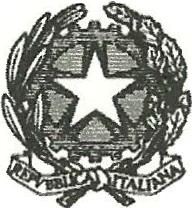 M	o		M:::m.17Ministero della DifesaGABINETTO  DEL MINISTROProt. N. li	/9.8.1/	Roma, lì .............. .Allegati: 1OGGETTO:	Esiti della riunione  annuale  del 10 maggio  2017   tra  il  SSSD -  On. ROSSI ed i rappresentanti delle Associazioni. Richiesta censimento dei locali in  locazione.ELENCO INDIRIZZI IN ALLEGATO "A"**************Fra  le diverse  tematiche  analizzate  nel  corso  della  riunione intitolo, una problematica particolarmente sentita, ritenuta prioritaria, è quella riferita ai canoni locativi cui sono soggette  le Associazioni.In tale contesto, nell'ottica di addivenire ad una quadro  esaustivo  sulla  situazione  in parola per promuovere eventuali iniziative volte a mitigare la precitata problematica, si richiede a codeste Associazioni di fornire una "mappatura" completa a  livello  nazionale  delle  sedi locate e dei costi di locazione sostenuti per ciascuna di esse (comprensiva delle Sezioni dipendenti). Il predetto "censimento" dovrà pervenire allo scrivente entro il 31 ottobre p.v., compilato secondo  lo schema che si invia in allegato.d'ordineIL VICE CAPO DI GABINETTO(Amm. Div. Pe r Feder ico BISCONm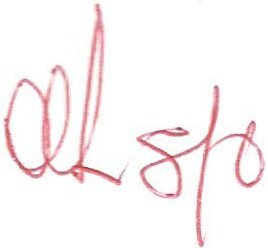 signed by PIER!CO BISCONTI 2017.06.0117:23:29  CEST; REG2017 0021714 01-06-2017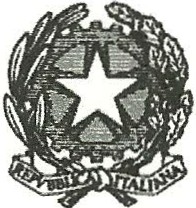 Ministero  della DifesaGABINETTO DEL MINISTRO 	NOME DELL'ASSOCIAZIONE	Digitally signed by PIER FEDERICO BISCONTI1  Indicare la località in cui ha sede la Sezione dell'Associazione in titolo2  Specificare se insiste in una infrastruttura pubblica, ovvero privata3 In caso la sede insista in una struttura pubblica, indicare o!tre alla pigione pagata anche la% di agevolazione applicata dalla Agenzia del Demanio territorialmente competenteDate: 2017.06.01 17:23:29 CESTLOCALITA' 1INDIRIZZO SEDESTRUTTURA- NELLA QUALE INSISTE LASEDE4CANONE MENSILE3